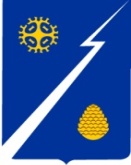 Ханты-Мансийский автономный округ-Югра(Тюменская область)	Нижневартовский район	Городское поселение ИзлучинскСОВЕТ ДЕПУТАТОВРЕШЕНИЕот 26.04.2012	        № 278пгт. ИзлучинскРуководствуясь Федеральным законом от 06.10.2003 № 131-ФЗ                 «Об общих принципах организации местного самоуправления в Российской Федерации», уставом поселения, в целях приведения в соответствие с действующим законодательством Российской Федерации, Совет  поселенияРЕШИЛ:	1. Внести изменения в Приложение к решению Совета депутатов городского поселения Излучинск от 30.03.2006 № 25 «Об утверждении Положения о порядке назначения и проведения опроса граждан в городском поселении Излучинск», изложив часть 2 статьи 5 в следующей редакции:«2. В решении Совета поселения о назначении опроса граждан указывается:- дата и сроки проведения опроса;- формулировка вопроса (вопросов) предлагаемого (предлагаемых) при проведении опроса;- методика проведения опроса;- форма опросного листа;- минимальная численность жителей городского поселения Излучинск участвующих в опросе.». 2. Настоящее решение вступает в силу после его официального опубликования.3. Контроль за выполнением решения возложить на постоянную комиссию по нормотворческой деятельности и вопросам местного значения  Совета депутатов городского поселения Излучинск (Л. И. Климачевская).Глава поселения 	  Н. П. СорокинаО внесении изменений в решение Совета депутатов городского поселения Излучинск от 30.03.2006 № 25 «Об утверждении Положения о порядке назначения и проведения опроса граждан в городском поселении Излучинск»